WNIOSEK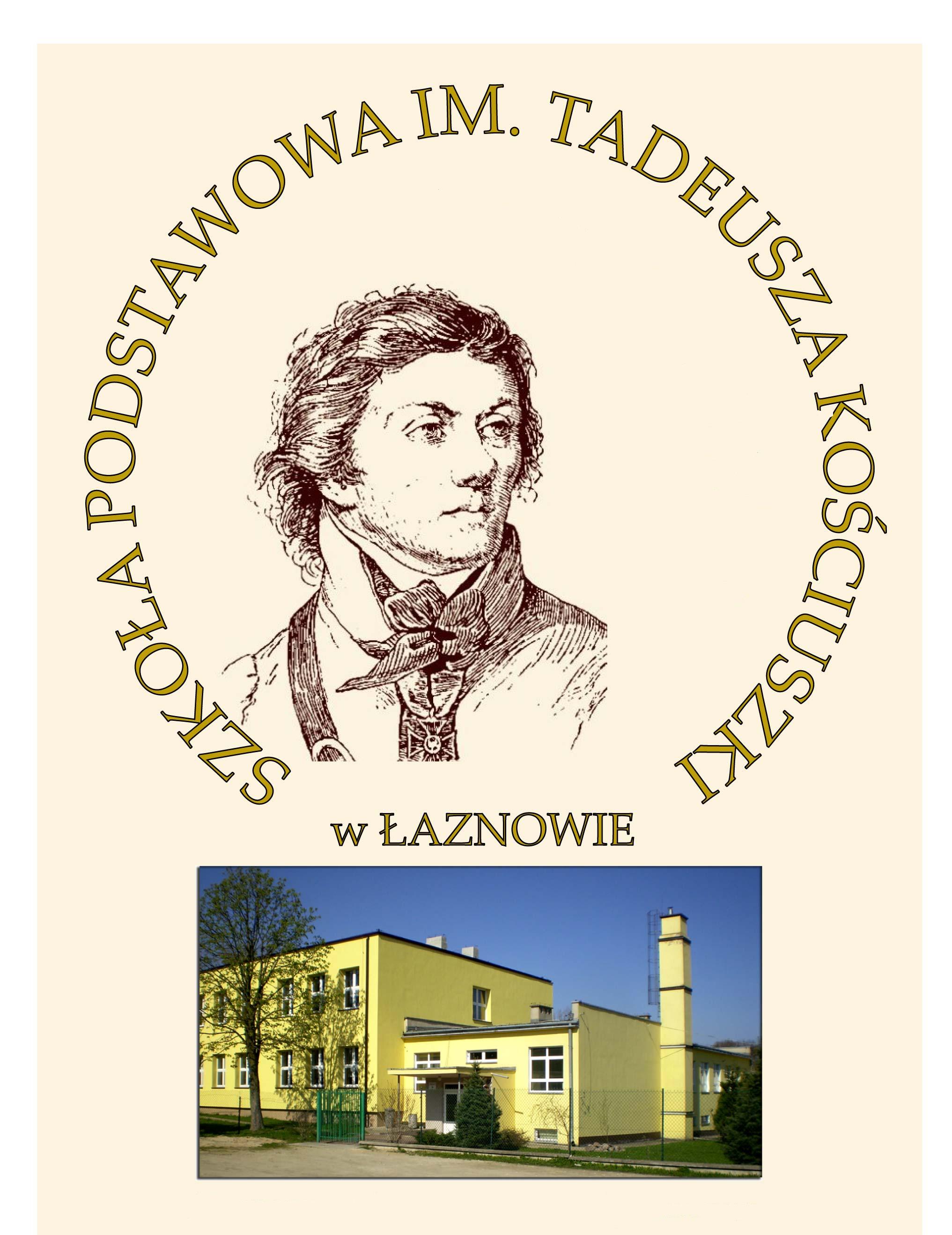 Proszę o przyjęcie dziecka do klasy ……………..Szkoły Podstawowej im. Tadeusza Kościuszki w Łaznowie na rok szkolny 20……../20……..Dane osobowe ucznia i rodzicówInformacja o spełnianiu kryteriów zawartych w statucie szkoły.( *wypełniają rodzice uczniów spoza obwodu szkoły)Informacja o złożeniu wniosku o przyjęcie ucznia do szkół podstawowych.*( *wypełniają rodzice uczniów spoza obwodu szkoły)Jeżeli wnioskodawca skorzystał z prawa składania wniosku o przyjęcie ucznia do więcej niż jednej szkoły podstawowej, zobowiązany jest wpisać nazwy i adresy tych szkół w kolejności od najbardziej do najmniej preferowanych.Pierwszy wybór:  …………………………………………………………………………………………………………………………………………………………………………………………………………………………………………………………………..Drugi wybór: 	…………………………………………………………………………………………………………………………………………………………………………………………………………………………………………………..Trzeci wybór:	………………………………………………………………………………………………………………..………………………………………………………………………………………………………………..Informacje o dziecku.       dziecko rodzica/ opiekuna samotnie wychowującego       dziecko rodziców       dziecko w rodzinie zastępczej       matka pracuje       ojciec pracuje       orzeczenie poradni psychologiczno-pedagogicznej (w przypadku dziecka 	niepełnosprawnego)Dziecko w poprzednim roku uczęszczało do przedszkola ……………………………………………………………………………………………………………………………………………………………………………………Czy dziecko będzie korzystało z dowozu do szkoły autobusem szkolnym          □ TAK           □ NIEOświadczam pod rygorem odpowiedzialności karnej, że podane w zgłoszeniu dane są zgodne z aktualnym stanem faktycznym.Podpisy rodziców/opiekunów:Łaznów, dn. ……………………………..1Imię/imiona i nazwisko  ucznia2Data urodzenia ucznia3PESEL ucznia4Adres zamieszkania uczniaMiejscowość4Adres zamieszkania uczniaUlica, nr4Adres zamieszkania uczniaKod pocztowy4Adres zamieszkania uczniaGmina5Imię/ imiona i nazwisko rodziców ucznia lub prawnych opiekunówMatki5Imię/ imiona i nazwisko rodziców ucznia lub prawnych opiekunówOjca6Adres zamieszkania rodziców - jeśli jest inny niż adres zamieszkania ucznia Miejscowość6Adres zamieszkania rodziców - jeśli jest inny niż adres zamieszkania ucznia Ulica, nr6Adres zamieszkania rodziców - jeśli jest inny niż adres zamieszkania ucznia Kod pocztowy6Adres zamieszkania rodziców - jeśli jest inny niż adres zamieszkania ucznia Gmina7Numery telefonów rodzicówMatki7Numery telefonów rodzicówOjcaLp.KryteriumTakNie1Rodzeństwo dziecka uczęszcza do wnioskowanej szkoły2W obwodzie szkoły zamieszkują krewni dziecka wspierający rodziców (opiekunów prawnych) w zapewnieniu mu należytej opieki.3Droga dziecka do szkoły, do której jest kandydatem, jest krótsza niż jego droga do szkoły obwodowej.